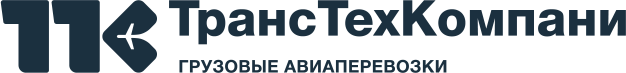 Анкета ООО «ТрансТехКомпани»        Генеральный директор      ООО «ТрансТехКомпани»                                       П.Н. Цыганов Полное наименованиеОбщество с ограниченной ответственностью «ТрансТехКомпани»Сокращенное наименованиеООО «ТрансТехКомпани»Наименование на английскомLLC TransTeh&CompanyЮридический/ Фактический адрес142006, Московская обл, Домодедово г, Востряково, проспект 1 Мая, дом 50А, литера 2Б1, офис 24Почтовый адрес142006, Московская обл, Домодедово г, Востряково, проспект 1 Мая, дом 50А, литера 2Б1, офис 24ИНН/КПП5009034821/ 500901001ОГРН1035002002122Банковские реквизиты:(российские рубли)р/с 40702810440000010288 ПАО СБЕРБАНК РОССИИ г. МоскваБИК 044525225к/с 30101810400000000225Генеральный директорЦыганов Павел НиколаевичКонтактные телефонытел. +7 (495) 767 33 31факс +7 (916) 822 00 50E-mail:info@ttkcompany.ruОКВЭД52.29Код ОКПО56521588